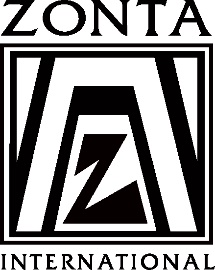 Write District/Area/Club #s Below:			(Name)(Telephone number)					    (E-mail)Zonta Club ofSubmitted by  Date Submitted      Dues calculation for District 11 dues (2020-2021):Dues calculation for District 11 dues (2020-2021):Dues calculation for District 11 dues (2020-2021):Dues calculation for District 11 dues (2020-2021):Dues calculation for District 11 dues (2020-2021):Dues calculation for District 11 dues (2020-2021):Regular MembershipRegular MembershipYoung ProfessionalYoung ProfessionalTotal DueTotal DueFull year dues – June 1 – November 30 (renewal, new, reinstated)#     $20.00#     $10.00$     $     Half year dues – December 1 – May 31 (new)#     $10.00#     $5.00$     $     Issue check to Zonta District 11Issue check to Zonta District 11Issue check to Zonta District 11Total amount due:Total amount due:$     StatusCodeSpoken Language In Order Of FluencyPersonal InformationMailing AddressTelephone, Fax & E-Mail(Include City Code)BUSINESS:      (LAST NAME/SURNAME) (ADDRESS)HOME:      (LAST NAME/SURNAME) (ADDRESS)FAX:     (FIRST NAME/GIVEN NAME)(CITY)MOBILE/CELL:     (FIRST NAME/GIVEN NAME)(CITY)E-MAIL :     (CLASSIFICATION CODE: 4-digit only)(STATE/PROVINCE & POSTAL CODE)E-MAIL :     (CLASSIFICATION CODE: 4-digit only)(STATE/PROVINCE & POSTAL CODE)DATE OF BIRTHMM/DD/YYYY) :(OCCUPATION DESCRIPTION)(COUNTRY)Gender :  FEMALE      MALEStatusCodeSpoken Language In Order Of FluencyPersonal InformationMailing AddressTelephone, Fax & E-Mail(Include City Code)BUSINESS:      (LAST NAME/SURNAME) (ADDRESS)HOME:      (LAST NAME/SURNAME) (ADDRESS)FAX:     (FIRST NAME/GIVEN NAME)(CITY)MOBILE/CELL:     (FIRST NAME/GIVEN NAME)(CITY)EMAIL :     (CLASSIFICATION CODE: 4-digit only)(STATE/PROVINCE & POSTAL CODE)EMAIL :     (CLASSIFICATION CODE: 4-digit only)(STATE/PROVINCE & POSTAL CODE)DATE OF BIRTHMM/DD/YYYY) :(OCCUPATION DESCRIPTION)(COUNTRY)Gender :  FEMALE      MALEBUSINESS:      (LAST NAME/SURNAME) (ADDRESS)HOME:      (LAST NAME/SURNAME) (ADDRESS)FAX:     (FIRST NAME/GIVEN NAME)(CITY)MOBILE/CELL:     (FIRST NAME/GIVEN NAME)(CITY)EMAIL :     (CLASSIFICATION CODE: 4-digit only)(STATE/PROVINCE & POSTAL CODE)EMAIL :     (CLASSIFICATION CODE: 4-digit only)(STATE/PROVINCE & POSTAL CODE)DATE OF BIRTHMM/DD/YYYY) :(OCCUPATION DESCRIPTION)(COUNTRY)Gender :  FEMALE      MALE